7002 + 9514 =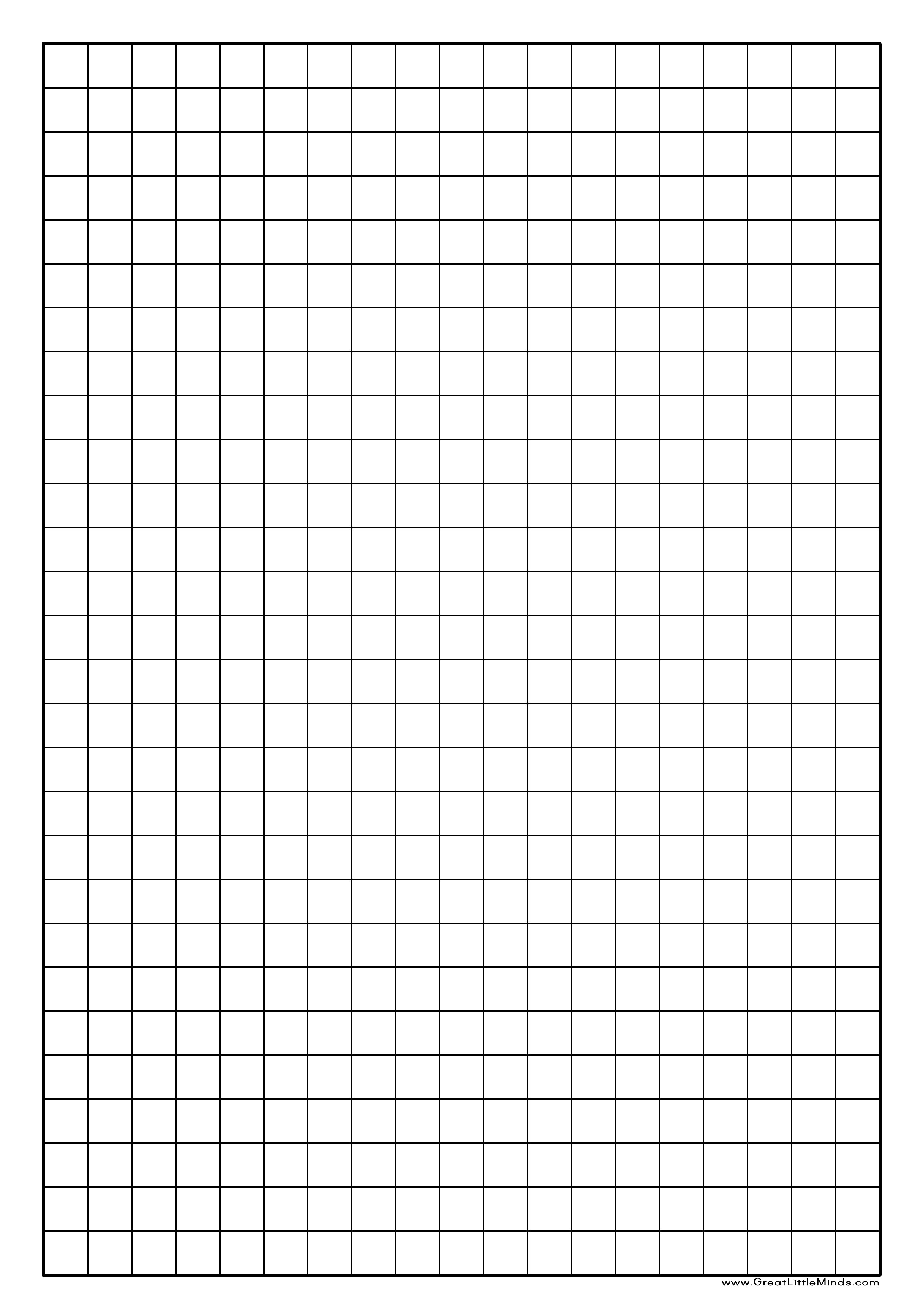 42.87 + 283.4 =4024 – 3998 = 6992 + 89 =2872 − 543=24 + 72 + 92 =39,896 ÷ 8 =___ + 17 = 562,999 + 3,645 =  4/6 – 2/5 =  2,923 + 7,338 =  2,514 − 199 =   38 x 2835 =  2568 ÷ 8 =    217 x 35 =   25% of 128 =   2056 ÷ 4 =  3/7 x 2/9 =   181 − ___ = 95  28,024 – 7,289 =  72,452 + 27,281 =   5/6 of 72 =   29 + 14 + 17 =    6084 ÷ 6 =    259 x 12  =  12 – 32.7 = 4028 x 12 =   3/4 + 6/10 =  8.1 – 57 = Simplify 6/30